NO. 49 JOURNALof theHOUSE OF REPRESENTATIVESof theSTATE OF SOUTH CAROLINA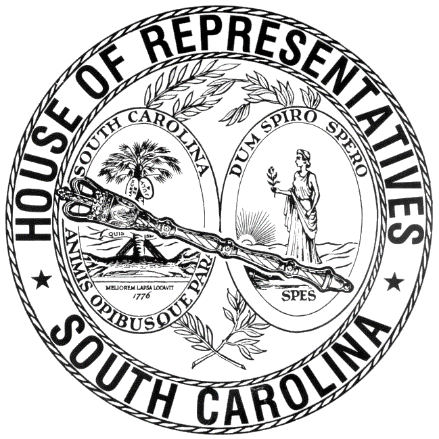 REGULAR SESSION BEGINNING TUESDAY, JANUARY 8, 2019 ________FRIDAY, MARCH 29, 2019(LOCAL SESSION)Indicates Matter StrickenIndicates New MatterThe House assembled at 10:00 a.m.Deliberations were opened with prayer by Rev. Charles E. Seastrunk, Jr., as follows:	Our thought for today is from Exodus 13:17: “So God led the people through the wilderness--”	Let us pray. Heavenly Father, lead us through the wilderness of this world and give to these women and men the strength, wisdom, and integrity to do the right thing for the people they serve. Bless each as we go into the weekend. Give them rest and comfort in their time. Bless our defenders of freedom and first responders as they care for and protect us. Bless our Nation, President, State, Governor, Speaker, staff, and all who give of their time and talents. Heal the wounds, those seen and those hidden, of our brave warriors who suffer and sacrifice for our freedom. Lord, in Your mercy, hear our prayers. Amen.Pursuant to Rule 6.3, the House of Representatives was led in the Pledge of Allegiance to the Flag of the United States of America by the SPEAKER.After corrections to the Journal of the proceedings of yesterday, the SPEAKER ordered it confirmed.ADJOURNMENTAt 10:15 a.m. the House, in accordance with the ruling of the SPEAKER, adjourned to meet at 12:00 noon, Tuesday, April 2.***